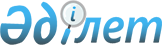 Федоров ауданы әкімдігінің 2017 жылғы 6 ақпандағы № 28 "2017 жылға арналған мектепке дейінгі тәрбие мен оқытуға мемлекеттік білім беру тапсырысын, жан басына шаққандағы қаржыландыру және ата-ананың ақы төлеу мөлшерін бекіту туралы" қаулысына өзгерістер енгізу туралыҚостанай облысы Федоров ауданы әкімдігінің 2017 жылғы 13 қарашадағы № 396 қаулысы. Қостанай облысының Әділет департаментінде 2017 жылғы 27 қарашада № 7340 болып тіркелді
      "Қазақстан Республикасындағы жергілікті мемлекеттік басқару және өзін-өзі басқару туралы" 2001 жылғы 23 қаңтардағы Қазақстан Республикасы Заңының 31-бабына, "Білім туралы" 2007 жылғы 27 шілдедегі Қазақстан Республикасы Заңының 6-бабы 4-тармағының 8-1) тармақшасына сәйкес Федоров ауданының әкімдігі ҚАУЛЫ ЕТЕДІ:
      1. Федоров ауданы әкімдігінің 2017 жылғы 6 ақпандағы № 28 "2017 жылға арналған мектепке дейінгі тәрбие мен оқытуға мемлекеттік білім беру тапсырысын, жан басына шаққандағы қаржыландыру және ата-ананың ақы төлеу мөлшерін бекіту туралы" (Нормативтік құқықтық актілерді мемлекеттік тіркеу тізілімінде № 6864 болып тіркелген, 2017 жылғы 15 наурызда Қазақстан Республикасы нормативтік құқықтық актілерінің эталондық бақылау банкінде жарияланған) қаулысына мынадай өзгерістер енгізілсін:
      көрсетілген қаулының тақырыбы жаңа редакцияда жазылсын:
      "2017 жылға арналған мектепке дейінгі тәрбие мен оқытуға мемлекеттік білім беру тапсырысын, ата-ана төлемақысының мөлшерін бекіту туралы";
      көрсетілген қаулының 1-тармағы жаңа редакцияда жазылсын:
      "1. 2017 жылға арналған Федоров ауданының мектепке дейінгі білім беру ұйымдарындағы мектепке дейінгі тәрбие мен оқытуға мемлекеттік білім беру тапсырысы, ата-ана төлемақысының мөлшері қосымшаға сәйкес бекітілсін.";
      көрсетілген қаулының қосымшасы осы қаулының қосымшасына сәйкес жаңа редакцияда жазылсын.
      2. Осы қаулының орындалуын бақылау аудан әкімінің әлеуметтік мәселелер жөніндегі орынбасарына жүктелсін.
      3. Осы қаулы алғашқы ресми жарияланған күнінен кейін күнтізбелік он күн өткен соң қолданысқа енгізіледі. 2017 жылға арналған Федоров ауданының мектепке дейінгі білім беру ұйымдарындағы мектепке дейінгі тәрбие мен оқытуға мемлекеттік білім беру тапсырысы, ата-ана төлемақысының мөлшері
					© 2012. Қазақстан Республикасы Әділет министрлігінің «Қазақстан Республикасының Заңнама және құқықтық ақпарат институты» ШЖҚ РМК
				
      Федоров
ауданының әкімі

Т. Исабаев
Әкімдіктің
2017 жылғы 13 қарашадағы
№ 396 қаулысына қосымшаӘкімдіктің
2017 жылғы 6 ақпандағы
№ 28 қаулысына қосымша
№ р/с
Мектепке дейінгі тәрбие және оқыту ұйымдарының әкімшілік-аумақтық орналасуы
Мектепке дейінгі тәрбие мен оқыту ұйымдарының атауы
Мектепке дейінгі тәрбие мен оқытуға мемлекеттік білім беру тапсырысы
Мектепке дейінгі тәрбие мен оқытуға мемлекеттік білім беру тапсырысы
Мектепке дейінгі білім беру ұйымдарында ата-ананың бір айдағы төлемақы мөлшері (теңге)
№ р/с
Мектепке дейінгі тәрбие және оқыту ұйымдарының әкімшілік-аумақтық орналасуы
Мектепке дейінгі тәрбие мен оқыту ұйымдарының атауы
Мектепке дейінгі тәрбие мен оқыту ұйымдарының тәрбиеленушілер саны
Мектепке дейінгі ұйымдарда бір тәрбиеленушіге жұмсалатын шығыстардың бір айдағы орташа құны (теңге)
Мектепке дейінгі білім беру ұйымдарында ата-ананың бір айдағы төлемақы мөлшері (теңге)
1
Федоров ауданы, Чистый Чандак ауылы
Федоров ауданы әкімдігінің білім бөлімінің "Камышин орта мектебі" коммуналдық мемлекеттік мекемесі жанындағы мектепке дейінгі толық күндік шағын орталық
15
18089
үш жасқа дейін 6300

үш жасынан бастап 7300
2
Федоров ауданы, Мирный ауылы
Федоров ауданы әкімдігінің білім бөлімінің "Шаңдақ негізгі мектебі" коммуналдық мемлекеттік мекемесі жанындағы мектепке дейінгі толық күндік шағын орталық
13
15540
үш жасқа дейін 6300

үш жасынан бастап 7300
3
Федоров ауданы, Кравцово ауылы
Федоров ауданы әкімдігінің білім бөлімінің "Кравцов бастауыш мектебі" коммуналдық мемлекеттік мекемесі жанындағы мектепке дейінгі толық күндік шағын орталық
15
16680
үш жасқа дейін 6300

үш жасынан бастап 7300
4
Федоров ауданы, Владыкин ауылы
Федоров ауданы әкімдігінің білім бөлімінің "Владыкин негізгі мектебі" коммуналдық мемлекеттік мекемесі жанындағы мектепке дейінгі толық күндік шағын орталық
11
19492
үш жасқа дейін 6300

үш жасынан бастап 7300
5
Федоров ауданы, Федоров ауылы
Федоров ауданы әкімдігінің білім бөлімінің "М.Мәметова атындағы № 4 орта мектебі" коммуналдық мемлекеттік мекемесі жанындағы мектепке дейінгі толық күндік шағын орталық
16
15003
үш жасқа дейін 6300

үш жасынан бастап 7300
6
Федоров ауданы, Федоров ауылы
"Федоров ауданы әкімдігінің "Балдәурен" бөбекжай-бақшасы" мемлекеттік коммуналдық қазыналық кәсіпорны
72
23719
үш жасқа дейін 6300

үш жасынан бастап 7300
7
Федоров ауданы Федоров ауылы
Федоров ауданы әкімдігінің "Балдырған" ясли-бақшасы" мемлекеттік коммуналдық қазыналық кәсіпорыны
79
18264
үш жасқа дейін 6300

үш жасынан бастап 7300
8
Федоров ауданы Новошумный ауылы
"Федоров ауданы әкімдігінің "Айгөлек" бөбекжай-бақшасы" мемлекеттік коммуналдық қазыналық кәсіпорыны
43
21725
үш жасқа дейін 6300

үш жасынан бастап 7300
9
Федоров ауданы Кеңарал ауылы
"Федоров ауданы әкімдігінің "Ақерке" бөбекжай-бақшасы" мемлекеттік коммуналдық қазыналық кәсіпорыны
45
21600
үш жасқа дейін 6300

үш жасынан бастап 7300
10
Федоров ауданы Пешков ауылы
"Федоров ауданы әкімдігінің "АлҰнушка" ясли-бақшасы" мемлекеттік коммуналдық қазыналық кәсіпорыны
70
20469
үш жасынан бастап 7300
11
Федоров ауданы Пешков ауылы
Федоров ауданы әкімдігінің "Айналайын" бөбекжай-бақшасы мемлекеттік коммуналдық қазыналық кәсіпорыны
45
23704
үш жасқа дейін 6300
12
Федоров ауданы Ленин ауылы
"Федоров ауданы әкімдігінің "Бақбақ" Ясли - бақшасы" мемлекеттік коммуналдық қазыналық кәсіпорыны
40
22892
үш жасқа дейін 6300

үш жасынан бастап 7300
13
Федоров ауданы Придорожный ауылы
"Федоров ауданы әкімдігінің "Балапан" Ясли-бақшасы" мемлекеттік коммуналдық қазыналық кәсіпорыны
37
21378
үш жасқа дейін 6300

үш жасынан бастап 7300
14
Федоров ауданы Лесной ауылы
"Федоров ауданы әкімдігінің "Қызғалдақ" бөбекжай-бақшасы" мемлекеттік коммуналдық қазыналық кәсіпорны
30
18792
үш жасқа дейін 6300

үш жасынан бастап 7300
15
Федоров ауданы Костряков ауылы
"Федоров ауданы әкімдігінің "Сказка" бөбекжай-бақшасы" мемлекеттік коммуналдық қазыналық кәсіпорны, 
53
20516
үш жасқа дейін 6300

үш жасынан бастап 7300
16
Федоров ауданы Баннов ауылы
"Федоров ауданы әкімдігінің "Солнышко" бөбекжай-бақшасы" мемлекеттік коммуналдық қазыналық кәсіпорны
63
21881
үш жасқа дейін 6300

үш жасынан бастап 7300
17
Федоров ауданы Вишневый ауылы
"Федоров ауданы әкімдігінің "Ақбота" бөбекжай-бақшасы" мемлекеттік коммуналдық қазыналық кәсіпорны
37
21288
үш жасқа дейін 6300

үш жасынан бастап 7300
18
Федоров ауданы Первомай ауылы
Федоров ауданы әкімдігінің "Журавушка" Ясли-бақшасы" мемлекеттік коммуналдық қазыналық кәсіпорыны
41
19276
үш жасқа дейін 6300

үш жасынан бастап 7300
19
Федоров ауданы Федоров ауылы
"Федоров ауданы әкімдігінің "Қарлығаш" Ясли-бақшасы" мемлекеттік коммуналдық қазыналық кәсіпорны
142
22818
үш жасқа дейін 6300

үш жасынан бастап 7300
20
Федоров ауданы, Федоров ауылы
"Федоров ауданы әкімдігінің "Балбөбек" бөбекжай -бақшасы" мемлекеттік коммуналдық қазыналық кәсіпорны
75
27333
үш жасқа дейін 6300

үш жасынан бастап 7300

21
Федоров ауданы Баннов ауылы
Федоров ауданы әкімдігінің білім бөлімінің "Баннов орта мектебі" коммуналдық мемлекеттік мекемесі жанындағы мектепке дейінгі толық күндік емес шағын орталық
11
4065
22
Федоров ауданы Лесной ауылы
Федоров ауданы әкімдігінің білім бөлімінің "Қоржынкөл орта мектебі" коммуналдық мемлекеттік мекемесі жанындағы мектепке дейінгі толық күндік емес шағын орталық
20
4065
23
Федоров ауданы Успенов ауылы
Федоров ауданы әкімдігінің білім бөлімінің "Успенов орта мектебі" коммуналдық мемлекеттік мекемесі жанындағы мектепке дейінгі толық күндік емес шағын орталық
50
4065
24
Федоров ауданы Федоров ауылы
Федоров ауданы әкімдігінің білім бөлімінің "Димитров атындағы №1 орта мектебі" коммуналдық мемлекеттік мекемесі жанындағы мектепке дейінгі толық күндік емес шағын орталық
40
4065
25
Федоров ауданы Федоров ауылы
Федоров ауданы әкімдігінің білім бөлімінің "М. Мәметова атындағы №4 орта мектебі" коммуналдық мемлекеттік мекемесі жанындағы мектепке дейінгі толық күндік емес шағын орталық
26
4065
26
Федоров ауданы Федоров ауылы
Федоров ауданы әкімдігінің білім бөлімінің "№2 орта мектебі" коммуналдық мемлекеттік мекемесі жанындағы мектепке дейінгі толық күндік емес шағын орталық
15
4065
27
Федоров ауданы Копычен ауылы
Федоров ауданы әкімдігінің білім бөлімінің "Копычен негізгі мектебі" коммуналдық мемлекеттік мекемесі жанындағы мектепке дейінгі толық күндік емес шағын орталық
29
4065
28
Федоров ауданы Курск ауылы
Федоров ауданы әкімдігінің білім бөлімінің "Курск бастауыш мектебі" коммуналдық мемлекеттік мекемесі жанындағы мектепке дейінгі толық күндік емес шағын орталық
7
4065
29
Федоров ауданы Большой ауылы
Федоров ауданы әкімдігінің білім бөлімінің "Большая бастауыш" мектебі" коммуналдық мемлекеттік мекемесі жанындағы мектепке дейінгі толық күндік емес шағын орталық
10
4065
30
Федоров ауданы Александрополь ауылы
Федоров ауданы әкімдігінің білім бөлімінің "Александрополь бастауыш мектебі" коммуналдық мемлекеттік мекемесі жанындағы мектепке дейінгі толық күндік емес шағын орталық
16
4065
31
Федоров ауданы Жаңақой ауылы
Федоров ауданы әкімдігінің білім бөлімінің "Жанахай бастауыш мектебі" коммуналдық мемлекеттік мекемесі жанындағы мектепке дейінгі толық күндік емес шағын орталық
17
4065
32
Федоров ауданы Калинов ауылы
Федоров ауданы әкімдігінің білім бөлімінің "Калинов бастауыш мектебі" коммуналдық мемлекеттік мекемесі жанындағы мектепке дейінгі толық күндік емес шағын орталық
11
4065
33
Федоров ауданы Жыланды ауылы
Федоров ауданы әкімдігінің білім бөлімінің "Жыланды бастауыш мектебі" коммуналдық мемлекеттік мекемесі жанындағы мектепке дейінгі толық күндік емес шағын орталық
3
4065
34
Федоров ауданы Алаботалы ауылы
Федоров ауданы әкімдігінің білім бөлімінің "Ала-Бутала бастауыш мектебі" коммуналдық мемлекеттік мекемесі жанындағы мектепке дейінгі толық күндік емес шағын орталық
4
4065
35
Федоров ауданы Қарақопа ауылы
Федоров ауданы әкімдігінің білім бөлімінің "Қарақопа бастауыш мектебі" коммуналдық мемлекеттік мекемесі жанындағы мектепке дейінгі толық күндік емес шағын орталық
14
4065
36
Федоров ауданы Запасный ауылы
Федоров ауданы әкімдігінің білім бөлімінің "Запасный бастауыш мектебі" коммуналдық мемлекеттік мекемесі жанындағы мектепке дейінгі толық күндік емес шағын орталық
5
4065
37
Федоров ауданы Трактовый ауылы
Федоров ауданы әкімдігінің білім бөлімінің "Трактов бастауыш мектебі" коммуналдық мемлекеттік мекемесі жанындағы мектепке дейінгі толық күндік емес шағын орталық
8
4065
38
Федоров ауданы Белояров ауылы
Федоров ауданы әкімдігінің білім бөлімінің "Белояров негізгі мектебі" коммуналдық мемлекеттік мекемесі жанындағы мектепке дейінгі толық күндік емес шағын орталық
9
4065